第２回（小学校用）俳句をつくって俳句大会に応募しよう で生まれたさん（男の人です）は、たくさんの俳句をつくり、たくさんのを育てた俳句の先生。たとえばこんな俳句を作っています。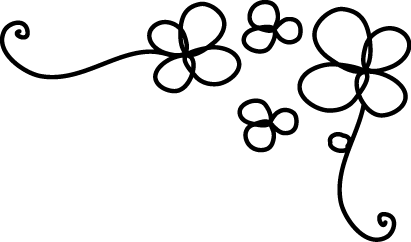 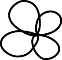 原っぱは原っぱいろに春みぞれ　みぞれ（雨まじりのすぐにとける雪）がふったので原っぱがぬれています。春になって草もはえてきたところ。その草のぬれた色を見て「こういうのを原っぱ色とよびたいな。春らしくて、なんだかいいなあ」と思ったのでしょう。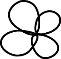 みんなも、このように、気がついたことを俳句にしてみよう!! 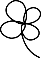 を感じることば（）を一つ入れるたとえば　（秋）…秋風　もみじ　赤とんぼ　十五夜　コスモス　すすき　虫の声　どんぐり　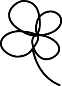 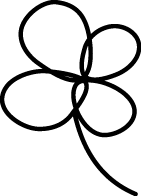 （冬）…北風　落葉　手ぶくろ　たい焼　クリスマス　お正月　雪　オリオン　など　五文字、七文字、五文字のリズムでつくる（少しならはみ出してもＯＫです）俳句を作ったらこの紙に書いて、切り取って応募してください。（ひとり一句）優秀作品は平成30年４月14日に小田原市民会館で表彰されます。【応募先】小田原市立かもめ図書館（〒250-0875 小田原市南鴨宮１の５の30）【電　話】０４６５（４９）７８００　【応募しめきり】平成30年２月11日自宅住所　名　前応募作品自宅住所　名　前自宅住所　名　前自宅住所　名　前自宅住所　名　前自宅住所　名　前自宅住所　名　前自宅住所　名　前自宅住所学校名小学校自宅住所学校名小学校自宅住所学校名小学校電話番号（　）学校名小学校電話番号（　）学校名小学校電話番号（　）学校名小学校電話番号（　）学年年電話番号（　）学年年